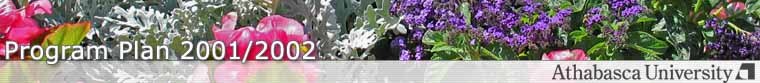 Program Requirements | Advising Services | 2001/2002 Program Plans | GlossaryThe program plans are intended to assist you in planning a program. Please refer to the official regulations.


 Content: Advising Services
Last updated: December 23, 2008